УВАЖАЕМЫЕ ЖИТЕЛИ!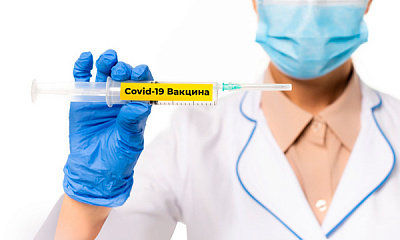 В Мотовилихинском районе организованы мобильные комплексы по вакцинации против новой коронавирусной инфекции и гриппа. Бесплатно вакцинацию («Спутник-Лайт», «ГамКовидВак», вакцина от гриппа) можно пройти:15, 16 сентября (среда, четверг)– 
ул. Уральская, 112 (на площади перед Цирком), 
с 10.00 час. до 18.00 час.При себе необходимо иметь паспорт, СНИЛС.